Publicado en España el 04/06/2024 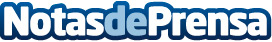 Salerm Cosmetics lanza Hairlab Solar, su nueva línea para la protección del cabello frente al solEl verano es la época del año en la que más se daña el cabello debido al sol. Para evitar estos problemas, Salerm Cosmetics ofrece una completa línea de protección para el cuidado capilar en veranoDatos de contacto:Salerm CosmeticsSalerm Cosmetics938608111Nota de prensa publicada en: https://www.notasdeprensa.es/salerm-cosmetics-lanza-hairlab-solar-su-nueva Categorias: Industria Farmacéutica Consumo Belleza http://www.notasdeprensa.es